KLASA: 024-01/22-01/45URBROJ:2170-30-22-01-1Omišalj, 4. kolovoza 2022. godineIZVJEŠTAJ O RADUOPĆINSKE NAČELNICE OPĆINE OMIŠALJZA RAZDOBLJE SIJEČANJ – LIPANJ  2022. GODINEProračun Općine Omišalj za 2022. godinu i Projekcije za 2023. i 2024. godinu te Odluka o izvršavanju Proračuna donijeti su na sjednici Općinskog vijeća Općine Omišalj 20. prosinca 2021. godine i objavljeni su u „Službenim novinama Primorsko-goranske županije“ broj 33/21. Planirani iznos prihoda/primitaka te rashoda/izdataka za 2022. godinu utvrđen je u iznosu od 37.581.329,00 kn.   Prve izmjene i dopune Proračuna Općine Omišalj za 2022. godinu i Projekcija za 2023. i 2024. godinu donijete su 13. travnja 2022. godine i objavljene su u „Službenim novinama Primorsko-goranske županije“ broj 12/22. Utvrđena je visina prihoda/primitaka i rashoda/izdataka za 2022. godinu u iznosu od 41.365.124,00 kn.   U nastavku navodim najvažnije rezultate rada u razdoblju od siječnja do lipnja 2022. godine kroz nekoliko bitnih segmenata:FINANCIJSKO STANJESukladno Polugodišnjem izvještaju o izvršenju proračuna za 2022. godinu ostvareno je 17.970.515,37 kn prihoda i primitaka (13,6% više nego u 2021.) te 17.634.224,44 kn rashoda i izdataka (17% više nego u 2021.) odnosno do 30.06.2022. godine je ostvaren višak prihoda i primitaka tekućeg razdoblja u iznosu od  336.290,93 kn, što uz preneseni višak iz prethodnog razdoblja (3.095.605,46 kn) čini višak prihoda i primitaka raspoloživ u sljedećem razdoblju u iznosu od 3.431.896,39 kn. 	Obveze na dan 30.06.2022. godine iznose 2.984.146,94 kn, 1.849.447,99 kn manje u odnosu na početno stanje. Dospjele obveze na dan 30.06.2022. godine iznose 76.894,16 kn. Odnose se na dva računa koja će biti podmirena čim budu otklonjeni naknadno uočeni nedostaci, a račun od 743,16 kn je podmiren 08.07.2022. godine.Nedospjele obveze na dan 30.06.2022. godine iznose 2.907.252,78 kn. Međusobna obveza proračunskih korisnika iznosi 8.614,73 kn i odnosi se na obvezu prema državi za 55% uplaćenih prihoda za prodane stanove na kojima je postojalo stanarsko pravo koja je isplaćena (za mjesec lipanj) u iznosu od 8.614,73 kn, na dan 05.07.2022. godine. Obveze za rashode poslovanja iznose 1.030.489,87 kn. Od toga se 745.955,43 kn odnosi na obveze prema dobavljačima s dospijećem u srpnju 2022., a 284.534,44 kn čine obveze za plaće, obveze za PDV, obveze naknada za rad predstavničkih tijela i naknadu za uređenje voda za mjesec lipanj.Obveze za nabavu nefinancijske imovine iznose 1.224.428,51 kn i odnose se na obveze prema dobavljačima s dospijećem u srpnju 2022. godine.Obveze za financijsku imovinu iznose 643.719,67 kn i odnose se na obvezu povrata poreza na dohodak prema državnom proračunu sukladno Uputi o evidentiranju prihoda o porezu na dohodak kod JLS temeljem izvještaja koje ispostavlja FINA.Stanje potencijalnih obveza po osnovi sudskih postupaka na dan 30. lipnja 2022. godine, prema vrijednosti pokrenutih sporova, iznosi ukupno 3.420.772,35 kn, prema vrijednosti ovršnih postupaka u tijeku 562.956,97 kn, te prema danim jamstvima te primljenim garancijama i zadužnicama iznosi ukupno 10.551.080,09 kn.Potraživanja za proračunske prihode na dan 30. lipnja 2022. godine iznose 9.749.607,40 kn, a sadrže potraživanja za prihode poslovanja 9.732.294,88 kn, te potraživanja od prodaje nefinancijske imovine 17.312,52 kn. Najveći dio potraživanja se odnosi na potraživanja za poreze na promet nekretnina u iznosu od 2.998.102,00 kn. Dinamiku njihove naplate po godinama nije moguće utvrditi, s obzirom da Općina nema mogućnosti uvida u analitičke podatke o potraživanjima poreza na promet nekretnina, niti o obveznicima i prometu nekretnina na području općine tijekom godine, kao ni o odobrenoj obročnoj naplati istih, jer je razrez i naplata navedenih poreza isključivo u nadležnosti Porezne uprave. Tablica: Potraživanja za prihode poslovanja						              Općina Omišalj je do 30.06.2022. godine po opomenama i ovrhama naplatila 431.519,72 kn, u najvećem dijelu potraživanja za prihode od upravnih i administrativnih pristojbi. Poslano je ukupno 47  opomena pred ovrhu, a od toga su 4 osobe ovršene preko FINA-e. 68 predmeta stoje na FINA-i (562.956,97 kn) zbog nemogućnosti naplate, a za njih 5 je pokrenut postupak ovrhe na nekretnine.Za potraživanja s osnova poreznih prihoda (porez na kuće za odmor), prihoda od komunalne naknade i obročnu prodaju stanova, uspostavljen je kontinuirani sustav praćenja i informiranja o stanju duga na način da je na svakom rješenju/uplatnici/računu uz iznos tekućeg dugovanja prikazan i ukupan iznos dugovanja, dok se za ostala potraživanja provodi usklađenje potraživanja.Usporedba prihoda  06/2021. god.  i  06/2022. god.-  Prihodi od poreza 2021.g. – 8.161.557 kn  2022.g. – 6.835.145 kn       16 % manje prihoda-  Prihodi od poreza na promet nekretnina2021.g. –  3.033.911 kn  2022.g. – 2.216.188 kn       27 % manje prihoda-  Prihodi od naknade za koncesije 2021.g. –     813.411 kn2022.g. –  1.188.625 kn       46 % više prihoda-  Prihodi od zakupa i iznajmljivanja imovine2021.g. –      300.763 kn2022.g. –   3.393.597 kn       3.092.834 kn više prihoda -  Naknada za korištenje nefinancijske imovine2021.g. –   1.004.714 kn2022.g. –   1.037.329 kn      3 %  više prihoda-  Ostali nespomenuti prihodi2021.g. –   343.822 kn2022.g. –   293.031 kn         15 %  manje prihoda -  Komunalna naknada2021.g. – 3.841.288 kn     2022.g. – 4.027.622 kn          5 % više prihoda-  Komunalni  doprinosi2021.g. –   832.162 kn     2022.g. –   422.994 kn          50 % manje prihoda-  Prihodi od pruženih usluga (naknada za uređenje voda)2021.g. – 128.543 kn 2022.g. – 134.845 kn           5 % više prihoda-  Prihodi od boravišne pristojbe2021.g. –     75.632 kn   2022.g. –   192.656 kn         155 % više prihoda  AKTIVNOSTI PO PROJEKTIMARekonstrukcija place u Njivicama	Početkom ožujka 2022. godine završeni su svi građevinski radovi na rekonstrukciji place u Njivicama. Po završetku istih, Upravnom odjelu za prostorno uređenje, graditeljstvo i zaštitu okoliša (ispostava Krk), poslan je zahtjev za izdavanje uporabne dozvole, ali do kraja izvještajnog razdoblja Odjel nije zakazao tehnički pregled te samim time nije ishođena uporabna dozvola za građevinu.	Ovim projektom obuhvaćena je rekonstrukcija pješačke površine i izgradnja zamjenske prateće građevine – Placa u Njivicama. Unutar područja obuhvata zahvata izvedeno je sljedeće:- zahvat rekonstrukcije pješačke površine trga i dijela pristupnih ulica na prostoru place u Njivicama, - izgradnja zamjenske prateće građevine, kioska i nadstrešnice.	Rekonstrukcijom pješačke površine izvedeno je novo kameno popločenje površine 1.250 m². Prateća građevina sastoji se od dvije etaže: prizemlja i potkrovlja. Etaže nisu funkcionalno povezane. Pristup potkrovlju je osiguran vanjskim stubištem u zapadnom dijelu građevine, vezanim na galeriju. U prizemlju se nalaze odvojeni prostori turističkog ureda, javnih sanitarija i spremišta, sa zasebnim vanjskim ulazima. Prostore turističkog ureda čini centralni prijemni i prezentacijski prostor, manji ured i wc. Javne sanitarije sadrže wc za invalide koji je ujedno i ženski, te wc za muškarce s predprostorom. Spremište se koristi za pohranu opreme za priredbe i manifestacije te za opremu boćališta. U potkrovlju su organizirani prostori za udruge: višenamjenska dvorana, sanitarni čvor s muškim i ženskim wc-om s predprostorom i prilaznom galerijom. Ukupna površina pratećeg objekta iznosi 146,42 m² od kojih je 71,50 m² u prizemlju, a 74,92 m² u potkrovlju. U kiosku je organiziran prodajni prostor i prostor za dva bankomata dostupna izvana. Dio trga pred pratećom građevinom je natkriven nadstrešnicom. Prostor trga pod nadstrešnicom se alternativno višenamjenski koristi: na dijelu s pješčanom podlogom kao boćalište, gledalište, kao prostor za predstave, za tradicijske mjesne fešte, sajamske prigode i drugo, a uz prateću građevinu dio površine je uzdignut u funkciji pozornice.	Ukupna vrijednost investicije iznosila je nešto više od 8,6 milijuna kn. U troškovima rekonstrukcije place u Njivicama sudjelovala je Primorsko-goranska županija s ukupnim iznosom od 250.000,00 kn i Ministarstvo regionalnog razvoja i fondova Europske unije s ukupnim iznosom od 250.000,00 kn.Uređenje rive Omišalj	Početkom svibnja 2022. godine završeni su svi građevinski radovi na uređenju rive u Omišlju. Po završetku istih, Upravnom odjelu za prostorno uređenje, graditeljstvo i zaštitu okoliša (ispostava Krk) poslan je zahtjev za izdavanje uporabne dozvole ali do kraja izvještajnog razdoblja Odjel nije zakazao tehnički pregled te samim time nije ishođena uporabna dozvola za građevinu.	Ovim zahvatom uređena je površina pješačke i kolno-pješačke namjene u funkciji naselja Omišalj i luke otvorene za javni promet županijskog značaja Omišalj ukupne površine 1.470 m². Površine su uređene u skladu s obilježjima okruženja, postojećim vrijednostima prostora i kulturnom baštinom. Pješačka površina je pretežnim dijelom namijenjena za šetnju i boravak na otvorenom te za održavanje prigodnih manifestacija. Obalni dio pješačke površine je u funkciji luke, za osiguranje pristupa operativnoj obali u namjeni ukrcaja i iskrcaja putnika u povremenom obalnom pomorskom prometu te komunalnim vezovima. Pješačkim dijelom površine ostvarena je mogućnost interventnog kolnog prometa u posebnom režimu. Obuhvaćeni uređeni prostor uključuje plato smješten uz obalu i pristanišni gat. Dimenzije platoa su 20 m x 40 m, a dimenzije gata su 14 m x 46 m. Na platou smještenom uz obalu izvedeno je novo kameno popločenje te su ugrađene dvije vrste kamena: svijetlije sivi kamen i tamnije sivi kamen – parter pješačke površine je svijetlo siva boja, a pasice kojima je podijeljen parter je tamnije siva boja. Na većem dijelu „stare palade“ (gat) izvršena je sanacija originalnog popločenja, a na manjem dijelu površine izvedena je nova betonska ploča završno brušene obrade. Postavljene su nove kamene bitve (+1 stara bitva) dok je sedam postojećih lijevano željeznih restaurirano. Ugrađena je nova javna rasvjeta, postavljene su klupice, ormarići za struju i vodu za korisnike plovila, kao i novi aneli za privez barki. Restauriran je postojeći spomenik Papi, a na spoju „stare“ i „nove“ palade ugrađena je ploča sa svim relevantnim povijesnim činjenicama.	Projekt je izrađen u suradnji sa Županijskom lučkom upravom. Ukupna vrijednost investicije iznosila je nešto više od 3,7 milijuna kn od kojih je 2,7 milijuna kn financirano od strane Općine Omišalj, a 1,0 milijuna kn od Županijske lučke uprave.Parkiralište Pod orišina	U prvih šest mjeseci ove godine svjedočili smo nastavku izgradnje parkirališta Pod orišina u Omišlju. U 2022. godini utrošena su sredstva u iznosu od 4,799.768,30 kn od kojih je 4,740.905,80 kn utrošeno na realizaciju građevinskih radova na uređenju parkirališta Pod orišina, a ostalih 58.862,50 kn utrošeno je na usluge stručnog nadzora i koordinatora zaštite na radu. Realizirani iznos obuhvaća izvedbu građevinskih radova i radova na elektroinstalacijama. Građevinski radovi obuhvaćaju izvedbu svih pripremnih radova, radova na kolničkoj konstrukciji, radova na oborinskoj odvodnji te izradu konstrukcije parkirališta na dvije razine. 	Površina obuhvata iznosi 3.600 m², a prometnim rješenjem organizirat će se okomito parkiranje vozila na parkirna mjesta dimenzija 2,5×5,0 m (uz nekoliko uzdužnih parkirnih mjesta dimenzija 2,0×6,5 m) – ukupnog kapaciteta nešto manje od 160 parkirnih mjesta. Konstrukcija parkirališta u dvije etaže izvedena je od prefabriciranih armirano-betonskih elemenata. Izvedeno je devet stupova visine 3,60 m, izvršena je montaža predgotovljenih grednih nosača (B i L nosači) – raspona 8,0 m te prednapregnutih pravokutnih armiranobetonski grednih nosača raspona 15,0 m. Tlocrtna dimenzija konstrukcije, uzimajući u obzir samo stupove, je 19×31 m. U sklopu uređenja parkirališta rekonstruirat će se i nogostup u ulici Pod orišina te će se sanirati postojeća nerazvrstana cesta u širini obuhvata.	Ukupna vrijednost investicije iznosila je nešto više od 6,065.171,38 kn. U troškovima izgradnje parkirališta sudjelovala je Primorsko-goranska županija s iznosom od 300.000,00 kn i Ministarstvo regionalnog razvoja i fondova Europske unije s iznosom od 200.000,00 kn.Uređenje ulice Nikole Jurjevića	Općina Omišalj je još krajem 2021. godine postavila parkirne stupiće u ulici Nikole Jurjevića u Njivicama kako bi spriječila nepropisno parkirana vozila u pješačkoj zoni. Početkom 2022. godine, u nastavku ulice Nikole Jurjevića, započeti su radovi na uređenju makadamskog dijela ceste kako bi se, osim rješavanja problema nepropisno parkiranih vozila, dobilo novih parkirnih mjesta. 	Radovi su završeni do početka turističke sezone, dobiveno je 20 novih parkirnih mjesta koja su ušla u sustav naplate, a ista ulaze u zonu gdje vrijedi povlaštena karta. Vrijednost investicije iznosila je 123.609,85 kn.Uređenje dječjeg igrališta Stran	U 2022. godini završeni su svi radovi na uređenju dječjeg igrališta Stran. Naime, u 2021. godini izvedeni su svi građevinski gradovi na navedenom igralištu ali zbog nepredvidljivih okolnosti (ponajviše zbog kašnjenja materijala i opreme uzrokovano poremećajem stanja na tržištu) nisu montirane sprave te nije ugrađena završna podloga. U ožujku ove godine konačno je izvršena ugradnja lijevane sigurnosne antitraumatske podloge na dječjem igralištu te su montirane sve sprave. Igralište je površine 250 m², a ukupno je montirano sedam dječjih sprava za igranje: greda za ravnotežu, klackalica za djecu (dvosjed), kombinirana sprava, trampolin, dvostruka ljuljačka s jednom sjedalicom i sjedalicom košarom, vrtuljak i njihalica na opruzi. Ukupna vrijednost investicije iznosila je nešto manje od 450.000,00 kn od kojih će 329.000,00 kn biti financirano od strane Lokalne akcijske grupe Kvarnerski otoci (LAG). Do izvještajnog razdoblja nismo zaprimili sredstva pomoći od strane LAG-a.Održavanje nerazvrstanih cesta	U prvih šest mjeseci 2022. godine, kroz godišnji ugovor o održavanju nerazvrstanih cesta, izvršeni su sljedeći radovi:izgradnja nogostupa (II. Faza) na nerazvrstanoj cesti NJI-9 (Ulica Put Postana),izgradnja nogostupa na nerazvrstanoj cesti NJI-58 (križanje ulica Gromačine i Japlenički put),sanacija kolnog prilaza u ulici kralja Tomislava u Njivicama kod kbr. 64 (spoj na ŽC 5084),krpanje udarnih rupa na nerazvrstanoj cesti OMI-111 (cesta prema Čižićima),sanacija dijela nerazvrstane ceste OMI-108 (Medermuniće kod kbr. 3),priprema kolničke konstrukcije te ugradnja asfalta na dijelu nerazvrstane ceste OMI-11 (Martinj).Javna rasvjeta	U prvoj polovini 2022. godine, kroz ugovor o proširenju javne rasvjete na području općine Omišalj, izvedeni su radovi na Lokvici i Bajču u Omišlju te u ulici Ivane Brlić Mažuranić u Njivicama. Zasigurno najveći zahvat je bila izvedba nove javne rasvjete u ulici I.B.Mažuranić. Naime, u suradnji s Hrvatskim Telekomom duž cijele ulice izvedena je kabelska kanalizacija (priprema za montažu optičkih kabela) i ugrađeno je četiri nova stupa javne rasvjete. Po završetku svih radova ugrađen je novi sloj asfalta ukupne površine 400 m². Općina Omišalj za navedene radove utrošila je 115.385,00 kn. Pomorsko dobro – plaža Stran	Početkom godine izvršena je sanacija obalnog platoa na dijelu plaže Stran. Uređenjem je obuhvaćen postojeći betonski plato na način da je izvedena nova betonska ploča, a segmenti iste odvojeni su trakama s oblucima. U cijeloj dužini zahvata izveden je novi armirano-betonski obalni zid debljine 40 cm i prosječne visine 1,0 m. Ovim zahvatom uredilo se ukupno 215 m² betonskog plato za sunčalište. Također, izvedeno je novo stepenište za ulazak u more s pripadajućim rukohvatom. 	Trošak izvedenih radova je 372.694,83 kn.Sufinanciranje obnove fasada u staroj jezgri	Općina Omišalj četvrtu godinu zaredom provodi akciju sufinanciranja obnove fasada kuća u starim jezgrama Omišlja i Njivica. Radi poticanja očuvanja i obnove što većeg broja fasada u starim jezgrama obaju naselja, Općina je odlučila sufinancirati obnovu u vrijednosti do 50 posto opravdanih troškova ulaganja, ali najviše u iznosu do 50.000,00 kn nepovratnih sredstava. U prvih šest mjeseci 2022. godine stanovnici stare jezgre su uspješno prijavili izvedbu obnove četiri fasade u ukupnoj vrijednosti od 88.687,30, ali do izvještajnog razdoblja računi nisu pristigli.Poticaj za sadnju autohtonog raslinja	Općina Omišalj šestu godinu zaredom uspješno je provela akciju sufinanciranja sadnica te u suradnji s rasadnikom P&B Hortikultura Malinska provela aktivnosti sufinanciranja nabave voćnih sadnica i loznih cijepova u općini Omišalj sa ciljem oplemenjivanja okućnica. Općina Omišalj sufinancirala je nabavku sadnica u udjelu od 50% od ukupnog iznosa, a razliku do pune cijene snosili su stanovnici općine Omišalj. Predbilježba u svrhu akcije nabave sadnica vršila se je putem obrazaca u Upravnom odjelu, a omogućena je i predbilježba putem elektronske pošte za stanovnike koji nisu bili u mogućnosti osobno predati obrazac zahtjeva. Stanovnici su za potrebe svoje okućnice mogli nabaviti maksimalno 5 voćnih sadnica i 10 loznih cijepova po kućanstvu. Sve aktivnosti su uspješno provedene, a sufinanciranje od strane Općine Omišalj iznosilo je 14.746,20 kn.Interreg projekt „Transfer“	Općina Omišalj sudjeluje u EU projektu „TRANSFER“, sufinanciranom iz programa „ADRION“, koji obuhvaća 12 organizacija iz 6 zemalja. Primarni cilj projekta je razvoj i donošenje zajedničkog modela za održivo upravljanje arheološkim parkovima na način da završni rezultat predstavlja suvremen i održiv pristup očuvanju i valorizaciji kulturne baštine.Provedba projekta je započela 2020. godine, dok je završetak projekta planiran za lipanj 2022. godine, no zbog problema uzrokovanih pandemijom virusa COVID-19 rok za završetak je produžen do siječnja 2023. godine.	Općina Omišalj u projektu sudjeluje s arheološkim parkom Fulfinum - Mirine.	U prvoj polovici 2022. godine realizirane su sljedeće projektne aktivnosti:- početkom godine je temeljem provedenog postupka javne nabave za isporuku informacijsko – komunikacijske opreme i razvoj prateće softverske aplikacije sklopljen ugovor s tvrtkom PANDOPAD d.o.o. iz Samobora u visini od 322.500,00 kn + PDV. Predmetna oprema dostavljena je krajem lipnja, dok je prateća aplikacija u fazi testiranja i završne dorade prije puštanja u uporabu;- predstavnici Općine Omišalj i udruge aIPAK (koja sudjeluje na projektu kao pridruženi partner) sudjelovali su na sastancima Upravnog i Tehničkog odbora projekta koji su održani 23. i 24.05.2022. godine u prostorima Općine Ptuj u Sloveniji. Na sastancima su sudjelovali predstavnici svih projektnih partnera, a raspravljalo se o ostvarenim rezultatima te daljnjim aktivnostima i planovima vezanima za projekt;- dana 14.06.2022. godine na području arheološkog parka Mirine - Fulfinum organiziran je „Info day“ na kojemu su zainteresiranoj javnosti predstavljene provedene i planirane aktivnosti projekta te ciljevi koji se planiraju ostvariti provođenjem istog. Osim navedenog, cilj ove aktivnosti je bio potaknuti raspravu te povećati interes javnosti za sudjelovanjem u provedbi projekta;- Općina Omišalj je u suradnji s partnerom iz Srbije, Europskim omladinskim centrom, zadužena za provođenje projektne aktivnosti organizacije studijskih posjeta u sklopu kojih će osmero mladih ljudi otputovati u inozemstvo na sedam dana (uključujući dane putovanja) kako bi posjetili jedan od arheoloških parkova koji sudjeluju u projektu. Cilj ove aktivnosti je pribavljanje povratnih informacija o lokacijama koje će navedeni mladi ljudi posjetiti, na način da će isti podijeliti svoje dojmove i daljnje prijedloge u vezi s posjećenim područjem (arheološkim parkom). Kako bi se osiguralo da su povratne informacije korisne i kvalitetne, posjetitelji će prije polaska biti educirani o metodologijama i alatima potrebnima za davanje istih. Mladi ljudi koji će odraditi posjete odabrani su putem javnog poziva objavljenog u travnju. Studijska putovanja će se održati u razdoblju od srpnja do rujna 2022. godine.	Sve gore navedene aktivnosti sufinanciraju se iz sredstava EU u visini od 85% ukupnog iznosa, a isto vrijedi i za bruto plaće i doprinose za dvoje službenika Općine Omišalj koji rade na provedbi projekta.KANDIDATURE PROJEKATA NA DOMAĆE I INOZEMNE NATJEČAJETemeljem Javnog poziva za dostavu prijedloga projekata za Program razvoja otoka u 2022. godini Ministarstva regionalnog razvoja i fondova Europske unije, Općina Omišalj prijavila je projekt rekonstrukcije parkirališta u ulici Pod orišina u Omišlju. Odobreni iznos sufinanciranja temeljem sklopljenog Ugovora iznosi 300.000,00 kn.Općina Omišalj je na Poziv za dodjelu bespovratnih sredstava „Priprema projektno-tehničke dokumentacije za projekte u području digitalne transformacije i zelene tranzicije“ u okviru Nacionalnog plana oporavka i otpornosti 2021. - 2026. Ministarstva regionalnog razvoja i fondova Europske unije, prijavila projekt izgradnje dječjeg vrtića u Njivicama. Projektnom prijavom se predviđa sufinanciranje projekta od strane Ministarstva u visini od 719.100,00 kn, a ishod prijave još nije poznat. Općina Omišalj je izvršila prijavu temeljem Poziva za sufinanciranje sanacije i rekonstrukcije pomorskog dobra u općoj upotrebi u 2022. godini Ministarstva mora, prometa i infrastrukture za projekt rekonstrukcije javno – pješačke i kolne površine - Riva Pape Ivana Pavla II. u Omišlju. Tražena sredstva sufinanciranja u iznosu od 500.000,00 kn po prijavi ovog projekta nisu odobrena. Općina Omišalj je izvršila prijavu temeljem Javnog poziva za sufinanciranje programa/projekata ravnomjernog razvitka iz Proračuna Primorsko-goranske županije za 2022. godinu Upravnog odjela za regionalni razvoj, infrastrukturu i upravljanje projektima Primorsko-goranske županije, za projekt rekonstrukcije parkirališta u ulici Pod orišina u Omišlju. Odobreni iznos sufinanciranja temeljem sklopljenog Ugovora iznosi 200.000,00 kn.Temeljem Javnog poziva za prijavu projekata razvoja javne turističke infrastrukture iz Proračuna Primorsko-goranske županije za 2022. godinu Upravnog odjela za turizam, poduzetništvo i ruralni razvoj Primorsko-goranske županije, Općina Omišalj prijavila je projekt rekonstrukcije pješačke površine i izgradnja zamjenske prateće građevine - placa u Njivicama. Tražena sredstva sufinanciranja u iznosu od 150.000,00 kn po prijavi ovog projekta nisu odobrena.Općina Omišalj je izvršila prijavu na Javni poziv za sufinanciranje poticanja mjera odvojenog sakupljanja komunalnog otpada Fonda za zaštitu okoliša i energetsku učinkovitost u svrhu nabave polupodzemnih kontejnera i otpadomjera za kontejnere. Predmetnom prijavom se predviđa sufinanciranje nabave navedene komunalne opreme od strane Fonda u visini od 501.900,00 kn, a ishod prijave još nije poznat. ČLANSTVO I NAJVAŽNIJE AKTIVNOSTI U TIJELIMAPredsjednica skupštine Pesja d.o.o.U izvještajnom razdoblju održana je jedna sjednica Skupštine na kojoj su donijete potrebne odluke o utvrđivanju godišnjih financijskih izvještaja za 2021.godinu i o upotrebi dobiti za istu godinu. Održana je i jedna sjednica Nadzornog odbora na kojoj je dana suglasnost za potpisivanje Ugovora o nadogradnji aparata za naplatu parkiranja uređajima za beskontaktno plaćanje.Članica Skupštine LAG-a Kvarnerski otociU izvještajnom razdoblju nije održana niti jedna sjednica Skupštine.Članica Skupštine Ponikve eko d.o.o., Ponikve voda d.o.o., Ponikve usluga d.o.o. i Smart island Krk d.o.o.Održano je pet sjednica Skupštine društva Ponikve eko d.o.o., dvije sjednice Skupštine društva Ponikve voda d.o.o., tri sjednice Skupštine društva Ponikve usluga d.o.o. i pet sjednica Skupštine društva Smart island Krk d.o.o.Funkciju predsjednika Skupštine sva četiri društva u mandatnom razdoblju od veljače 2022. godine do veljače 2023. godine obnašat će Općinski načelnik Općine Dobrinj Neven Komadina.Kao najvažniju novost u izvještajnom razdoblju svakako treba istaknuti da je u siječnju dovršen postupak preuzimanja društva Smart island Krk d.o.o. (dalje u tekstu: SIK) od strane otočnih JLS-ova, čime je završen postupak pridruženja navedenog društva grupaciji Ponikve. Nakon preuzimanja odlučeno je da će SIK, uz obavljanje već registriranih djelatnosti, preuzeti obavljanje dijela djelatnosti koji je u sklopu društva Ponikve eko d.o.o. obavljala RJ Energetika, slijedom čega je u SIK iz Ponikve eko d.o.o. prešlo 7 radnika, 6 vozila, 2 EU projekta, kredit za izgradnju EKI mreže i leasing za jedno vozilo. Nadalje, s dosadašnjim direktorom SIK-a je postignut sporazum o raskidu ugovora prije isteka mandata te je za novog direktora imenovan Neven Hržić, str. spec. ing. građ., koji istu funkciju obavlja i u preostalim društvima u sklopu Ponikve.Od preostalih tema o kojima se raspravljalo na skupštinama društava u sklopu Ponikve valja istaknuti donošenje Odluke o cjenicima za javne usluge prikupljanja miješanog komunalnog otpada, Odluke o cjenicima ostalih komunalnih usluga, Odluke o donošenju cjenika za zakup EKI mreže te donošenje Odluke o razdoblju i cijeni naplate punionica za električna vozila. Nadalje, na sjednicama održanima krajem lipnja usvojena su godišnja financijska izvješća te izvješća o radu direktora za 2021. godinu. Temeljem usvojenih izvješća utvrđeno je da su sva četiri društva ostvarila dobit u 2021. godini, slijedom čega su donesene Odluke o rasporedu dobiti poslovne 2021. godine.Članica Skupštine udjelničara Radija otok KrkU prvom polugodištu 2022. godine održana je jedna sjednica Skupštine udjelničara Radija otok Krk, na kojoj su, između ostalog, usvojeni Financijski izvještaji za 2021. godinu.Članica Skupštine Zračne luke Rijeka d.o.o.U izvještajnom razdoblju održane su dvije sjednice Skupštine društva Zračna luka Rijeka d.o.o. Na prvoj sjednici održanoj u veljači donesena je odluka o opozivu predstavnika Grada Crikvenice u Nadzornom odboru Zračne luke Rijeka te odluka o imenovanju novog predstavnika. Na drugoj sjednici održanoj u svibnju prihvaćeni su Financijski izvještaji za 2021. godinu te Izvješće neovisnog revizora, Izvješće poslovodstva za 2021. godinu i Izvješće Nadzornog odbora s mišljenjem i prijedlogom o pokriću gubitaka za 2021. godinu. Također, izabrani su novi predstavnici Grada Opatije i Primorsko-goranske županije u Nadzorni odbor.Članica Skupštine Žičara Učka d.o.o.U izvještajnom razdoblju održana je jedna sjednica Skupštine društva na kojoj je podneseno Izvješće Voditelja projekta o izvršenim i planiranim aktivnostima na razvoju Projekta izgradnje žičare na Učku, Izvješće Uprave o financijskom poslovanju Društva za 2019., 2020. i 2021. godinu te Izvješće Nadzornog odbora o obavljenom nadzoru poslovanja Društva za isto razdoblje. Također je donijeta odluka o odobrenom kapitalu kojom se ovlašćuje Uprava Društva da uz suglasnost Nadzornog odbora može odjednom ili periodički u više navrata povećati temeljni kapital Društva kad se za to stvore odgovarajući uvjeti. Slijedom toga donijeta je i Odluka o izmjenama i dopunama Društvenog ugovora o osnivanju trgovačkog društva Žičara Učka d.o.o.Kroz izlaganja i raspravu na sjednici Skupštine ponovno je došla do izražaja složenost predmetnog projekta kao i veoma strogi zahtjevi koje državne i regionalne nadležne službe postavljaju pred investitore takvog objekta. Posebno se to odnosi na situaciju kada se zahvat u prostoru tj. izgradnja planira realizirati u Parku prirode.Predsjednica Odbora vjerovnika DINA Petrokemija d.d. u stečajuTijekom izvještajnog razdoblja nije održana niti jedna sjednica Odbora vjerovnika. Navedeni odbor vjerovnika još uvijek egzistira, ali nije aktivan. Još uvijek postoji neunovčena stečajna masa koja se u naravi sastoji od vodnih kanala čiji status još nije riješen, međutim rješenje statusa navedenih nekretnina realizira se preko Skupštine vjerovnika.Članica koordinacije Grada Krka i Općina otoka KrkaU prvom polugodištu 2022. godine održane su dvije sjednice Koordinacije. Od brojnih tema o kojima se raspravljalo na sjednicama ističu se odluka o nastavku financiranja odstrela alohtone divljači (čagljevi i divlje svinje) na otoku te odluka o podržavanju inicijative za osnivanje Lokalne akcijske grupe u ribarstvu koju bi činile JLS otoka Krka i grad Rijeka.Predsjednica Skupštine i Turističkog vijeća Turističke zajednice Općine OmišaljU izvještajnom razdoblju održano je pet sjednica Turističkog vijeća TZO Omišalj, od čega su dvije održane elektroničkim putem. Također je održana jedna elektronička sjednica Skupštine TZO Omišalj.Na sjednicama oba tijela prihvaćena su sva propisana izvješća TZO Omišalj za 2021. godinu (Statistička izvješća, Izvješće o izvršenju programa rada i financijsko izvješće za 2021. godinu, Izvještaj o radu ureda i direktorice, Izvještaj o radu Turističkog vijeća, Izvještaj o obavljenom uvidu u financijske izvještaje TZO Omišalj i revizorsko izvješće, Izvještaj povjerenstva o popisu imovine i obveza). Na sjednicama Turističkog vijeća usvojene su Izmjene i dopune Pravilnika o radu Turističkog ureda, Pravilnik za upravljanje dokumentarnim i arhivskim gradivom te je donijeta Odluka o visini osnovice za izračun osnovne plaće zaposlenih u TZO. Donesena je i Odluka o raspisivanju javnog poziva za dodjelu potpora za programe, događanja i manifestacije u turizmu u 2022. godini temeljem kojeg su kasnije potpore i dodijeljene prijavljenima.Na 10. sjednici Turističkog vijeća donijeta je Odluka o raspisivanju natječaja za izbor direktora/direktorice TZO Omišalj. Na 11. redovnoj sjednici za direktoricu je izabrana Andrea Orlić Čutul, dosadašnja direktorica, te je na 12. sjednici potvrđena za direktoricu. Dana 14. lipnja 2022. godine Ministarstvo turizma i sporta donijelo je Rješenje kojim se izabrana Andrea Orlić Čutul upisuje u Upisnik kao osoba ovlaštena za zastupanje TZO Omišalj na mandatno razdoblje od 4 godine. Aktivnosti koje se odnose na plutajući LNG terminalDana 18. siječnja 2022. godine Općina Omišalj zaprimila je zahtjev za davanje mišljenja za ocjenu o potrebi procjene utjecaja na okoliš izmjene zahvata prve faze plutajućeg terminala za prihvat, skladištenje i uplinjavanje ukapljenog prirodnog plina na otoku Krku uvođenjem pretovara ukapljenog prirodnog plina s FSRU broda u cisterne za prijevoz ukapljenog prirodnog plina, iako je Zakonom o terminalu za ukapljeni prirodni plin („Narodne novine“ broj 57/18), člankom 3. utvrđena gradnja mjesta za opskrbu UPP-om u luci Rijeka-bazen Rijeka-područje Mlaka, kao potprojekt terminala za UPP na otoku Krku. Dana 01. veljače 2022. godine Općina Omišalj dostavila je obrazloženo mišljenje da je za ovaj zahvat potrebno izraditi procjenu utjecaja na okoliš. Ministarstvo gospodarstva i održivog razvoja donijelo je dana 10. ožujka 2022. godine rješenje da za namjeravanu izmjenu zahvata nije potrebno provesti postupak procjene utjecaja na okoliš.Dana 31. svibnja 2022. godine LNG Hrvatska d.o.o. objavilo je Obavijest o javnoj raspravi o Prijedlogu pravila o izmjenama i dopunama pravila korištenja terminala za ukapljeni prirodni plin. Javna rasprava je trajala od 01. do 15. lipnja 2022. godine. Među razlozima donošenja izmjena predmetnih pravila navodi se pružanje nestandardne usluge ponovnog pretovara ukapljenog prirodnog plina (UPP) s plutajuće jedinice za prihvat, skladištenje i uplinjavanje UPP-a u kamione za prijevoz UPP-a, na što je Općina Omišalj dala primjedbe. Odgovor na dane primjedbe Općina Omišalj saznala je tek na vlastito traženje. Primjedbe nisu prihvaćene već je dano pojašnjenje da je za izmjene zahvata plutajućeg terminala za UPP uvođenjem pretovara UPP-a s FSRU broda u cisterne za prijevoz UPP-a, u skladu s definiranim kriterijima prihvatljivosti prema relevantnim tehničkim standardima. Pravila o izmjenama i dopunama pravila korištenja Terminala za ukapljeni prirodni plin objavljena su u „Narodnim novinama“ broj 72/22 i stupila su na snagu 25. lipnja 2022. godine.U izvještajnom razdoblju tj. dana 14. ožujka 2022. godine Župan Primorsko-goranske županije donio je Vanjski plan civilne zaštite u slučaju nesreća koje uključuju opasne tvari za područje postrojenja Terminal za ukapljeni prirodni plin operatera LNG Hrvatska d.o.o. Općina Omišalj je aktivno sudjelovala u navedenom postupku.Općinska Načelnicamr. sc. Mirela Ahmetović, v.r.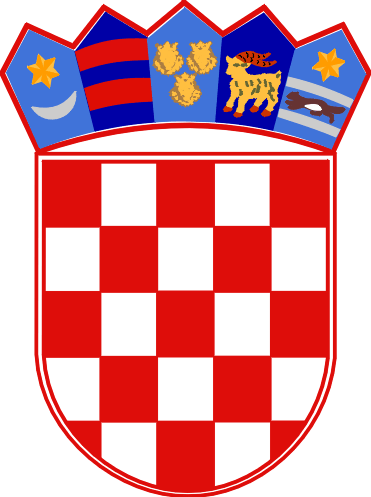 REPUBLIKA HRVATSKAPRIMORSKO-GORANSKA ŽUPANIJAOPĆINA OMIŠALJOPĆINSKA NAČELNICAOPISknPotraživanja za poreze5.279.544,82Potraživanja za prihode od imovine1.630.060,52Potraživanja za upravne i administrativne pristojbe2.745.585,42Potraživanja za kazne77.104,12Potraživanja za otkup stana17.312,52UKUPNO9.749.607,40